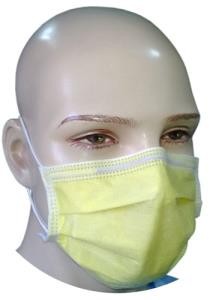 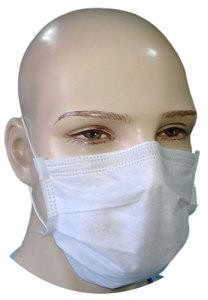 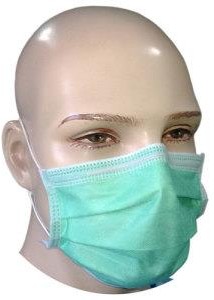 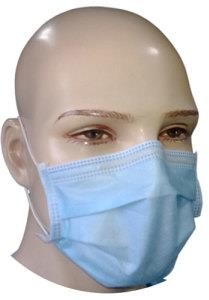 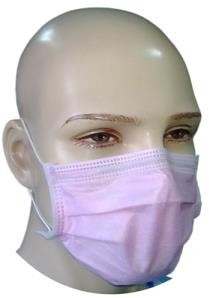 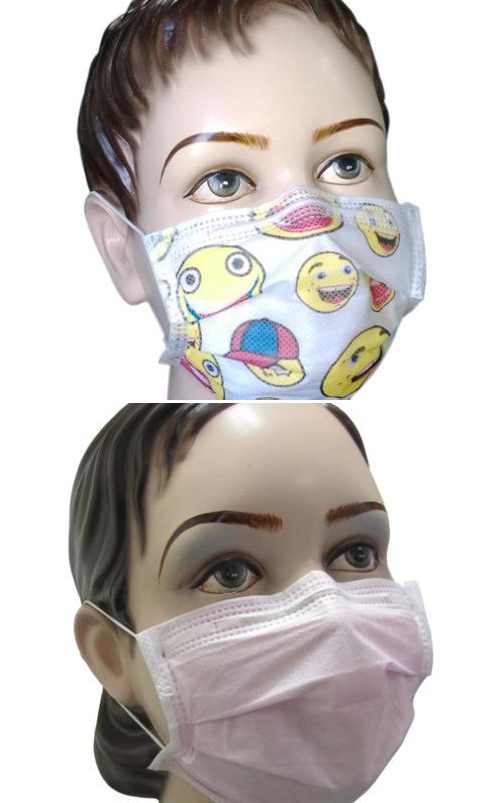 Specifications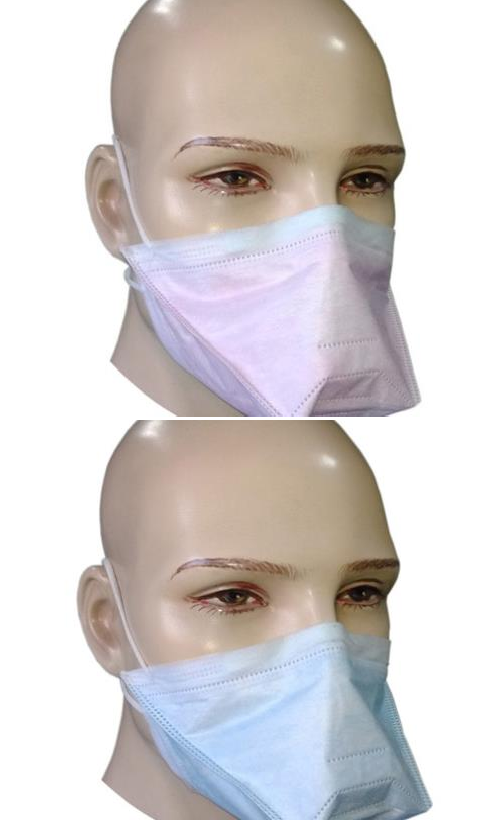 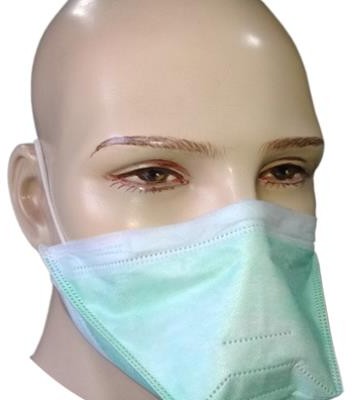 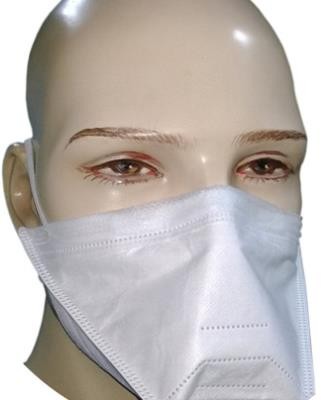 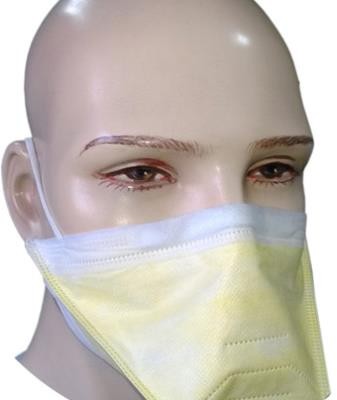 Exceeds test requirements of Title 42, Code of Federal Regulations, Part 84 (42 CFR 84)Meets performance criteria recommended by CDC for respiratory devices used in healthcare settings for protection against Mycobacterium tuberculosis (MTB), the infectious agent that causes tuberculosis (TB).Particulates for which these respirators provide protection include contaminants such as dusts, fumes, mists and smoke.N Series respirators are intended for use in those workplaces free of oil aerosolsSpecific Performance FeaturesFilter Efficiency > 95% against 0.26 µm NaCl Aerosol airflow at 85 Litres/MinuteAverage Maximum % Leakage of 2.5% (Nelson Lab Ref No. 505482)Inhalation Resistance average of 9.4 mm H2O (Nelson Lab Ref No. 505482)Exhalation Resistance average of 12.6 mm H2O (Nelson Lab Ref No. 505482)Product Features - Production Technology100% ultrasonically machine manufactured without manual interventionCost efficiencies through automationHigher quality product finishingHygienic automated production processesUnique Duck Bill DesignErgonomic design permits perfect fit on any face shapeMinimal face contact more comfortable and less irritationLarge breathing chamber allows longer use, more comfort and better performance by the userExcellent inhalation/exhalation performance eliminates requirement for valve and therefore potentially dangerous valve leakageEnhanced visibility for users wearing goggles/specs